HODOVÁ NEDĚLE26.8.2018SENIČKA - VÝLETIŠTĚ  RAJČURPROGRAM:- OD 14.00 HOD. HRAJE K TANCI A POSLECHU  DECHOVÁ HUDBA „NÁKELANKA“ Z NÁKLA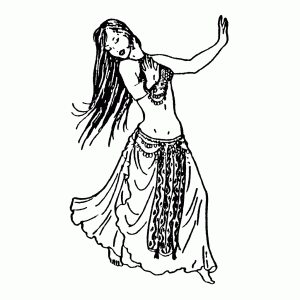 V přestávkách vystoupí:- orientální tanečnice ze studia Aysun- Cholinské kovbojky- dětská taneční skupina Aires Del Sur- OD 17.30 HOD. HODOVÉ ČAJE SE SKUPINOU „ROXY“- večer v cca 20.30 hodin vystoupení skupiny historických                                    aktivit EQUES TEMPUS – ohnivá šouVstup ZDARMA!Bohaté občerstvení zajištěno!SRDEČNĚ VÁS VŠECHNY ZVEOBEC SENIČKA